Памятка для родителей «Роль семьи в воспитании патриотических чувств у дошкольников»                                                   Составитель: Вера Фёдоровна Евсеева                                                                            воспитатель высшей категории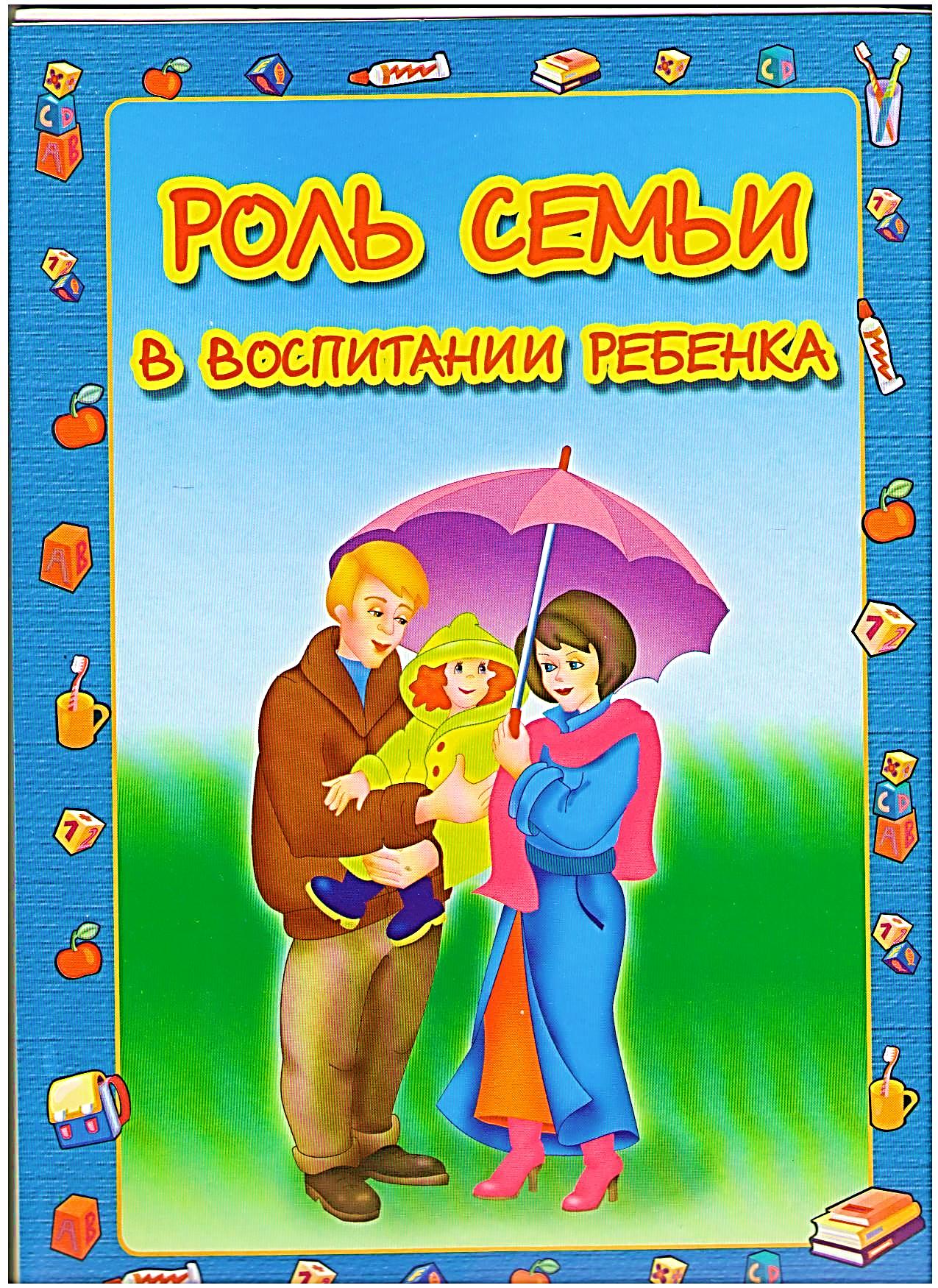 Первые чувства патриотизма. Доступны ли они в дошкольном возрасте? Можно сказать, что да дошкольнику доступны чувства любви к своей семье, родному краю, городу, родной природе. Это и есть начало патриотизма, который рождается в познании, а формируется в процессе повседневного целенаправленного воспитания.   На современном этапе воспитание будущего гражданина патриота своей страны становится очень актуальным и особенно трудным, требует большого такта и терпения, так как в молодых семьях вопросы воспитания патриотизма, гражданственности не считаются важными, и зачастую вызывают лишь недоумение.   Патриотическое воспитание ребенка – это основа формирования будущего гражданина. Задача воспитания патриотизма в настоящее время очень сложна. Чтобы достигнуть определенного результата, необходимо находить нетрадиционные методы воздействия на ребенка, на его эмоциональную и нравственную сферы. Причем такие методы, которые, не казались бы ребенку скучными, чрезмерно назидательными, а естественно и гармонично наполняли его мировоззрение нравственным содержанием, раскрывали бы новые, ранее неизвестные или непонятные малышу стороны окружающей действительности.   Уже в дошкольном возрасте ребенок должен знать, в какой стране он живет, чем она отличается от других стран. Нужно как можно больше рассказывать детям о городе, в котором они живут; воспитывать чувство гордости за свой город. Приучать детей бережно относиться к тому, что создано бабушками, дедушками, мамами и папами. Поддерживать чистоту и порядок в общественных местах, участвовать в создании красоты и порядка в своем дворе, подъезде, на улице, в парках, в детском саду.Семья – основной институт, где формируются патриотические чувства и сознание будущего гражданина. Первичность контакта родителей с ребенком, его продолжительность превращает семью в ведущий орган, воспитывающий патриота. Именно в семье возникает интерес к культуре, языку, истории своего народа, государства, к его традициям и обычаям, начинает формироваться личность.Если в семье помнят о своих корнях, берегут семейные реликвии, не забывают о ближних и дальних родственниках, поздравляют их с праздниками, заботятся о своих родителях – такой семье не страшны бури и невзгоды, неприятности и печали, потому что она крепкая, как дерево, в ней корни, ствол и веточки, поддерживающие друг друга. Как начинать знакомить малыша с историей семьи? Как это сделать, чтоб ему было интересно? Прежде всего рассмотрите вместе ребѐнком семейный альбом и расскажите о людях, которые запечатлены на фотографиях рядом с вами (ваша мама - бабушка, ваш папа - дедушка, ваша сестра - тѐтя и т.д.). Расскажите ему о том, как вы были детьми, о жизни ваших родителей. Дети с удовольствием послушают ваши рассказы. Поверьте, вечер воспоминаний доставит удовольствие не только вашему ребѐнку, но и вам. Возможно, вы также откроете много нового для себя. Чтобы не запутаться во множестве имѐн, нарисуйте вместе генеалогическое древо. Причѐм не за один вечер, а постепенно. Двигаясь вслед за историями, дорисовывайте новые веточки. Если не сохранились фотографии ваших предков, можно попросить ребѐнка нарисовать портреты прабабушек и прадедушек так, как он их себе представляет по вашим рассказам. Изучать историю своей семьи необходимо, именно она воспитывает гордость за принадлежность к своему роду, своей фамилии, желание стать такими же, как деды. Ребенок, который узнает о прошлом своих близких, чувствует себя частью большого и надежного целого, он окунается в добрую и благодарную атмосферу, необходимую для его нормального развития.
Как воспитать маленького патриота?1.Приучайте ребенка бережно относиться к вещам, игрушкам, книгам. Объясните ему, что в каждую вещь вложен труд многих людей. Бережному отношению к книгам, способствуйте развитию интереса к содержанию. Сходите с ребенком в библиотеку и посмотрите, как там хранят книги. Этот игровой прием «как в библиотеке» поможет приучить ребенка к бережному отношению к книге.2.Дошкольники очень рано начинают проявлять интерес к истории страны, края. Если в городе есть памятники, организуйте к ним экскурсии и расскажите все, что вы знаете, о том, как чтят память погибших. По нашей стране и по всему миру можно совершать увлекательные путешествия по глобусу, картам и фотографиям.3.Если у ребенка есть строительный материал, можно предложить ему построить дом. Когда дом построен, поиграйте с ребенком в «новоселье», помогите разместить кукол, зайчиков, мишек. Посмотрите, прочно ли построен дом, красив ли, удобен ли для жилья. 4.Воспитывайте у ребенка уважительно-бережное отношение к хлебу. Понаблюдайте за тем, как привозят и разгружают хлеб. Расскажите, как выращивают хлеб, сколько труда в него вложено. Вместе с ребенком посушите остатки хлеба, сделайте сухарики. 5.Расскажите ребенку о своей работе: что вы делаете, какую пользу приносит ваш труд людям, Родине. Расскажите, что вам нравится в вашем труде.6.Возвращаясь с ребенком из детского сада, предложите ему поиграть в игру «Кто больше заметить интересного?», «Давай рассказывать друг другу, кто больше заметить интересного по нашей улице. Я вижу, что машины убирают улицу. А что ты видишь?» игра учит наблюдательности, помогает формировать представления об окружающем. Дома предложите ребенку нарисовать, что больше всего понравилось. 7.Любовь к Родине – это и любовь к природе родного края. Общение с природой делает человека более чутким, отзывчивым. Зимой на лыжах, летом на велосипеде или пешком, полезно отправиться с ребенком в лес, чтобы полюбоваться его красотой, журчанием ручья, пением птиц. Воспитывая любовь к родному краю, важно приучать ребенка беречь природу, охранять ее.Пословицы  и  поговорки о РодинеЧеловек без Родины - соловей без песни.Береги землю родимую, как мать любимую.Посеянное вовремя жемчугом взойдет.Дома стены помогают.Без корня и полынь не растет.Список литературы:Каргин, А.С. Народная художественная культура: курс лекций для студентов высших и средних учебных заведений культуры и искусств [Текст]: учебное пособие / А. С. Каргин. – М.: Просвещение, 1997 – 288 с.Маханева, М. Д. Нравственно-патриотическое воспитание детей старшего дошкольного возраста [Текст]: Пособие для реализации Государственной программы «патриотическое воспитание граждан Российской Федерации на 2001-2005 годы» / М. Д. Маханева. – М.: АРКТИ, 2004. – 72 с.Мулько, И.Ф. Социально-нравственное воспитание детей 5-7 лет [Текст]: методическое пособие / И. Ф. Мулько. –М.: 2004 – 96 с.